The Amazon of Innovatio nOn Cyber Monday, December 1, 2014, Amazon.com customers ordered more than 18 toysper second. And almost 60 percent of Amazon’s holiday shoppers bought gifts using a mobiledevice. This contributed to a 20 percent increase in Amazon’s total annual sales of $89B.Amazon’s last order for the holiday season was placed on December 24 at 10:24 PM andwas delivered at 11:06 PM just in time for Christmas.You may think of Amazon as simply an online retailer, and that is indeed where thecompany has achieved most of its success. To do this, Amazon had to build an enormoussupporting infrastructure—just imagine the information systems and fulfillment facilitiesneeded to ship 36.8 million items on a single day. That infrastructure, however, is neededonly during the busy holiday season. Most of the year, Amazon is left with excess infrastructurecapacity. Starting in 2000, Amazon began to lease some of that capacity to other companies.In the process, it played a key role in the creation of what are termed cloud services,which you will learn about in Chapter 6. For now, just think of cloud services as computerresources somewhere out in the Internet that are leased on flexible terms.Today, Amazon’s business lines can be grouped into three major categories:• Online retailing• Order fulfillment• Cloud servicesConsider each.Amazon created the business model for online retailing. It began as an online bookstore,but every year since 1998 it has added new product categories. The company is involved inall aspects of online retailing. It sells its own inventory. It incentivizes you, via the Associatesprogram, to sell its inventory as well. Or it will help you sell your inventory within itsproduct pages or via one of its consignment venues. Online auctions are the major aspectof online sales in which Amazon does not participate. It tried auctions in 1999, but it couldnever make inroads against eBay.Today, it is hard to remember how much of what we take for granted was pioneeredby Amazon. “Customers who bought this, also bought that”; online customer reviews;customer ranking of customer reviews; books lists; Look Inside the Book; automatic freeshipping for certain orders or frequent customers; and Kindle books and devices were allnovel concepts when Amazon introduced them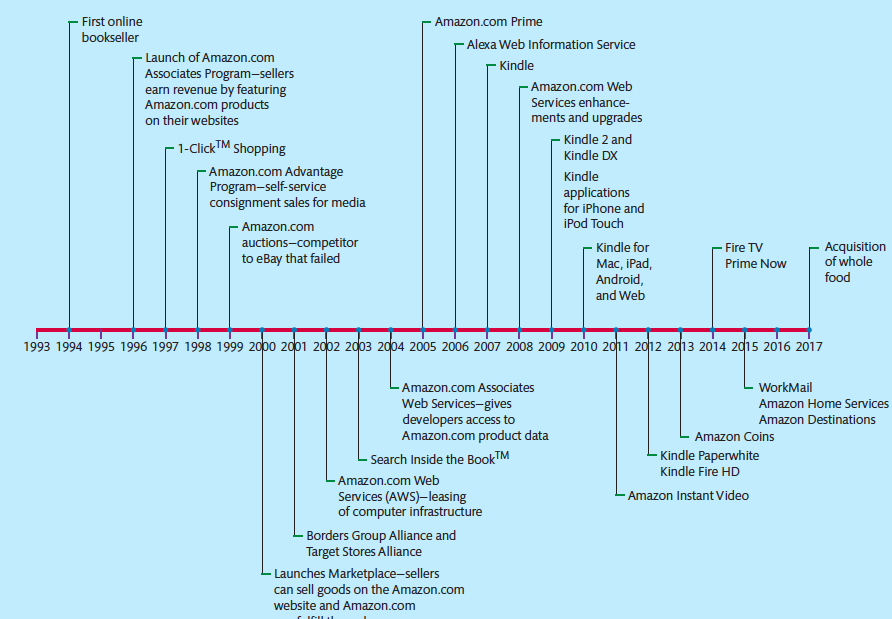 Amazon’s retailing business operates on very thin margins. Products are usually sold at adiscount from the stated retail price, and 2-day shipping is free for Amazon Prime members(who pay an annual fee of $99). How does it do it? For one, Amazon drives its employeesincredibly hard. Former employees claim the hours are long, the pressure is severe, and theworkload is heavy. But what else? It comes down to Moore’s Law and the innovative use ofnearly free data processing, storage, and communication.In addition to online retailing, Amazon also sells order fulfillment services. You can shipyour inventory to an Amazon warehouse and access Amazon’s information systems just as ifthey were yours. Using technology known as Web Services, your order processing informationsystems can directly integrate, over the Web, with Amazon’s inventory, fulfillment,and shipping applications. Your customers need not know that Amazon played any role atall. You can also sell that same inventory using Amazon’s retail sales applications.Amazon Web Services (AWS) allow organizations to lease time on computer equipmentin very flexible ways. Amazon’s Elastic Cloud 2 (EC2) enables organizations to expand and72 P a r t 1 Why MIS?contract the computer resources they need within minutes. Amazon has a variety of paymentplans, and it is possible to buy computer time for less than a penny an hour. Key tothis capability is the ability for the leasing organization’s computer programs to interfacewith Amazon’s to automatically scale up and scale down the resources leased. For example,if a news site publishes a story that causes a rapid ramp-up of traffic, that news site can,programmatically, request, configure, and use more computing resources for an hour, a day,a month, whatever.With its Kindle devices, Amazon has become both a vendor of tablets and, even moreimportantly in the long term, a vendor of online music and video. And to induce customersto buy Kindle apps, in 2013 Amazon introduced its own currency, Amazon Coins. In2014, Amazon opened a 3D printing store from which customers can customize their owntoys, jewelry, dog bones, and dozens of other products. It also made a push to provide videoservices by introducing Fire TVIn 2015, Amazon introduced WorkMail, a potential cloud-based replacement for MicrosoftExchange. It also introduced Amazon Home Services (local professional services),Amazon Destinations (travel site), and Amazon Dash (a one-button reordering device).19Finally, Jeff Bezos announced in 2014 that Amazon was experimenting with packagedelivery using drones, a service called Prime Air.20 In March 2015, the U.S. FederalAviation Administration gave Amazon permission to start testing its drones in the UnitedStates.21 It seems likely drone delivery is something that will happen in the future giventhe services Amazon.com is currently offering.Question1 Summarize the advantages and disadvantages for brick-and-mortar retailers to sellitems via Amazon.com. Would you recommend that they do so?2. Amazon has a well designed app to offer sales and payment services to its customers.  However, using outbound logistics, delivery service tends to be hit and miss depending on whether a customer is available at the destination to receive a package or not.Think of and describe how an information system could be designed and utilized by Amazon (possibly, but not necessarily, in conjunction with delivery companies) in a new and innovative way to increase the chances of customers receiving orders on first delivery attempt.  